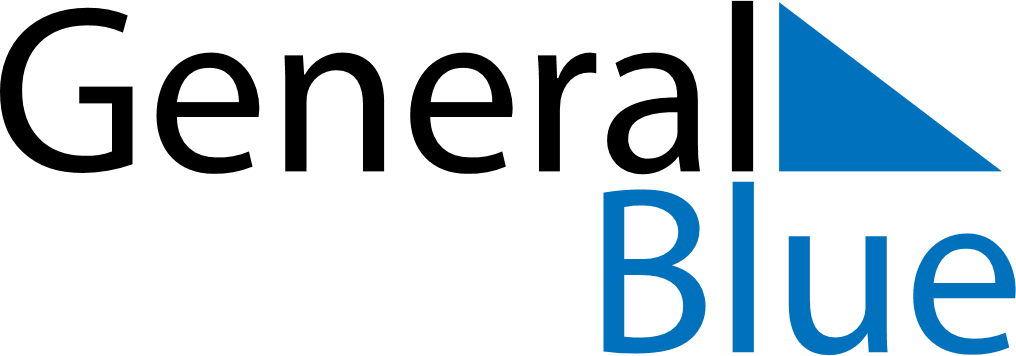 2018 - Q2Sweden 2018 - Q2Sweden 2018 - Q2Sweden 2018 - Q2Sweden 2018 - Q2Sweden 2018 - Q2Sweden AprilSUNMONTUEWEDTHUFRISATApril1234567April891011121314April15161718192021April22232425262728April2930AprilMaySUNMONTUEWEDTHUFRISATMay12345May6789101112May13141516171819May20212223242526May2728293031MayJuneSUNMONTUEWEDTHUFRISATJune12June3456789June10111213141516June17181920212223June24252627282930JuneApr 1: Easter SundayJun 6: National DayApr 2: Easter MondayJun 22: Midsummer EveApr 30: Walpurgis NightJun 23: Midsummer DayMay 1: Labour DayMay 10: Ascension DayMay 19: Whitsun EveMay 20: PentecostMay 21: Whit MondayMay 27: Mother’s Day